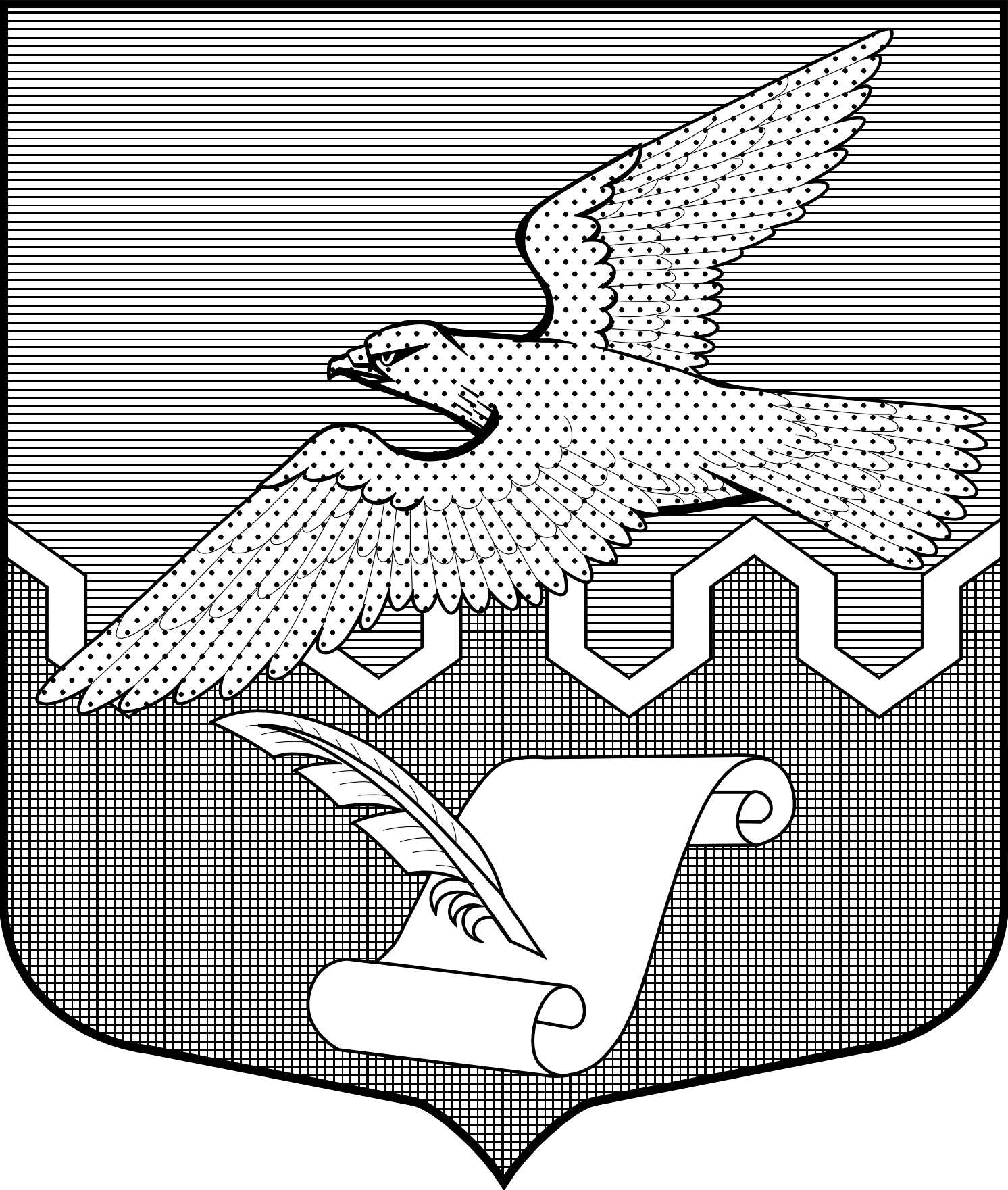 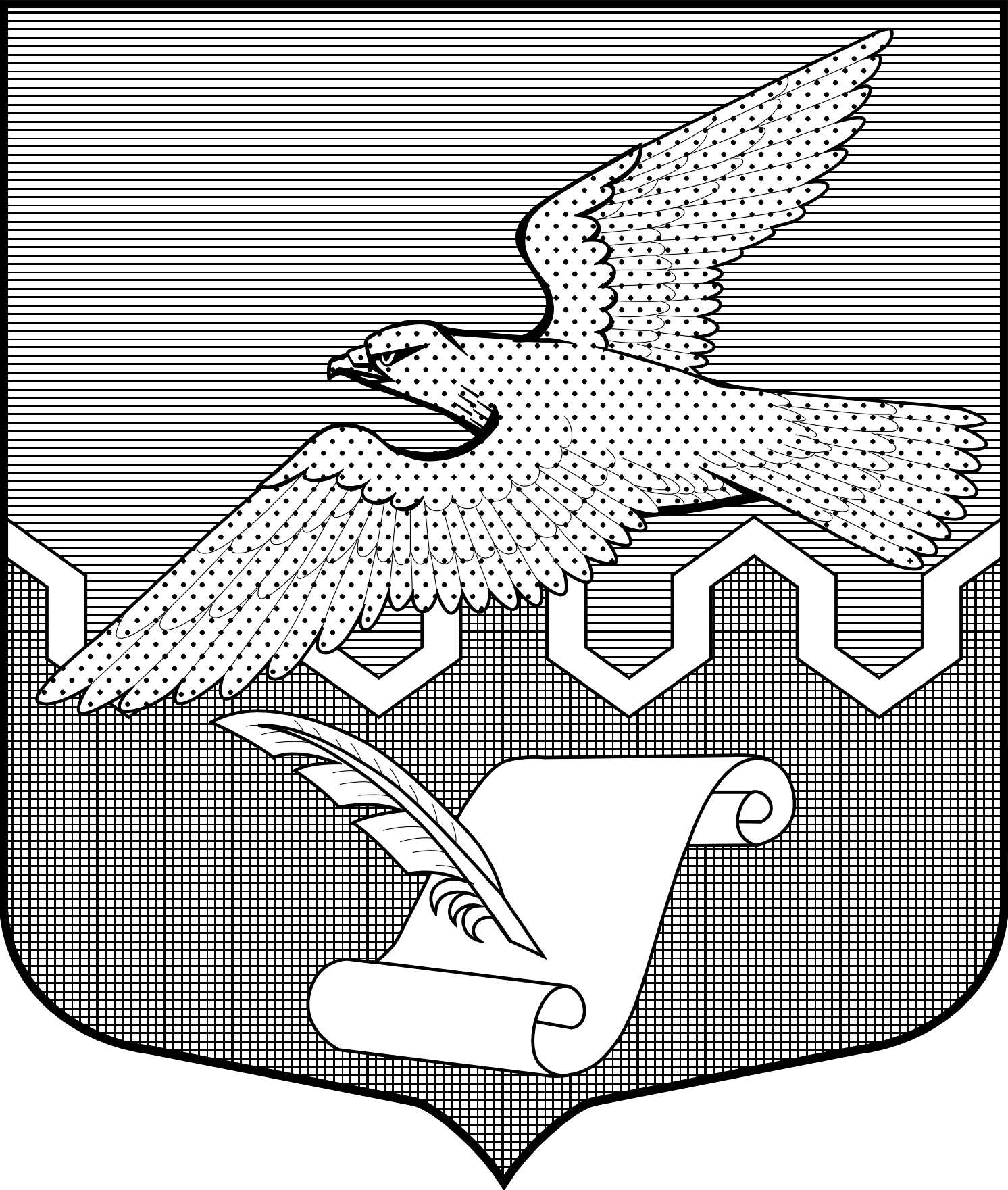                                                                                               РЕШЕНИЕ     ПРОЕКТ                                                                            _____________ 2018 года № _____                                                                                  	В соответствии с Федеральным Законом от 06.10.2003 года № 131-ФЗ «Об общих принципах организации местного самоуправления в Российской Федерации», Законом                  Санкт-Петербурга от 23.09.2009 года № 420-79 «Об организации местного самоуправления в Санкт-Петербурге», с целью приведения статьи Устава внутригородского муниципального образования Санкт-Петербурга поселок Серово в соответствие с требованиями Закона Санкт-Петербурга от 23.09.2009 года № 420-79 «Об организации местного самоуправления в Санкт-Петербурге», Муниципальный Совет внутригородского муниципального образования Санкт-Петербурга поселок Серово	РЕШИЛ:	1.  Принять в первом чтении (за основу) проект муниципального правового акта «О внесении изменений и дополнений   в Устав внутригородского муниципального образования Санкт-Петербурга поселок Серово» в соответствии с Приложением.	2.  Назначить проведение публичных слушаний.	3.  Опубликовать проект муниципального правового акта «О внесении изменений и дополнений в Устав внутригородского муниципального образования Санкт-Петербурга поселок Серово», объявление о проведении публичных слушаний и порядок регистрации предложений в газете «Муниципальный вестник поселка Серово».	4.    Настоящее решение   вступает   в силу с момента принятия.	5.   Контроль   за   исполнением   решения возложить на Главу внутригородского муниципального образования Санкт-Петербурга поселок Серово Бабенко А.В.Глава ВМО п.Серово                                                                                                 А.В.Бабенко                                                                                        РЕШЕНИЕ           ПРОЕКТ                                                                              ________________ года №     _____                                                                                  	В соответствии с Федеральным Законом от 06.10.2003 года № 131-ФЗ «Об общих принципах организации местного самоуправления в Российской Федерации», Законом                  Санкт-Петербурга от 23.09.2009 года № 420-79 «Об организации местного самоуправления в Санкт-Петербурге», с целью приведения Устава внутригородского муниципального образования Санкт-Петербурга поселок Серово в соответствие с положениями Закона Санкт-Петербурга от 23.09.2009 года № 420-79 «Об организации местного самоуправления в Санкт-Петербурге», Муниципальный Совет внутригородского муниципального образования Санкт-Петербурга поселок Серово	РЕШИЛ:	1. Утвердить изменения и дополнения в Устав внутригородского муниципального образования Санкт-Петербурга поселок Серово в соответствии с Приложением.	2. Направить данное решение в Главное управление Министерства юстиции Российской Федерации по Санкт-Петербургу для государственной регистрации.            3. 	Настоящее решение подлежит официальному опубликованию в газете «Муниципальный вестник поселка Серово» после государственной регистрации.             4.   Настоящее решение вступает в силу после официального опубликования. 	5.  Контроль   за   исполнением   данного решения возложить на Главу внутригородского муниципального образования Санкт-Петербурга поселок Серово     Бабенко А.В.Глава ВМО п.Серово                                                                                                   А.В.БабенкоВ статье 5:пункт 2 изложить в следующей редакции:"2) составление и рассмотрение проекта бюджета муниципального образования, утверждение и исполнение бюджета муниципального образования, осуществление контроля за его исполнением, составление и утверждение отчета об исполнении бюджета муниципального образования;";в пункте 32:после слова "учреждениями," дополнить словами "и работы, выполняемые муниципальными предприятиями и учреждениями,";Статью 25/: дополнить пунктом 6 следующего содержания:"6. Депутаты муниципального совета муниципального образования, распущенного на основании пункта 2 настоящей статьи, вправе в течение 10 дней со дня вступления в силу закона Санкт-Петербурга о роспуске муниципального совета муниципального образования обратиться в суд в соответствии с Федеральным законом  от 06.10.2003 года № 131-ФЗ «Об общих принципах организации местного самоуправления в Российской Федерации».";Статью 29/: дополнить пунктом 16 следующего содержания:"16. Глава муниципального образования, в отношении которого муниципальным советом муниципального образования принято решение об удалении его в отставку, вправе обратиться с заявлением об обжаловании указанного решения в суд в соответствии с Федеральным законом от 06.10.2003 года № 131-ФЗ «Об общих принципах организации местного самоуправления в Российской Федерации».";В статье 38:  абзац второй изложить в следующей редакции:«Составление и рассмотрение проекта местного бюджета, утверждение и исполнение местного бюджета, осуществление контроля за его исполнением, составление и утверждение отчета об исполнении местного бюджета осуществляются органами местного самоуправления самостоятельно в соответствии с Бюджетным кодексом Российской Федерации.»